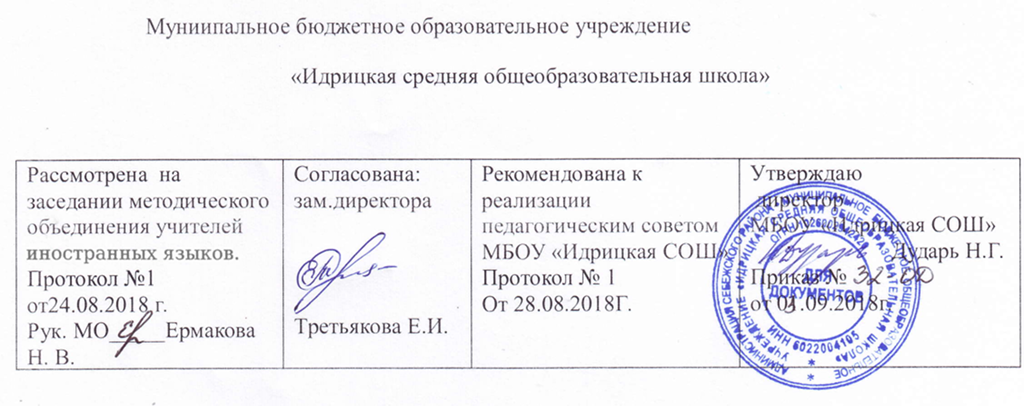 Рабочая программа 	              по немецкому языку 5-9 класс(УМК И.Л. Бим, Л.И. Рыжова)     Года реализации 2016-2020Разработчики программы:             Учитель высшей квалификационной категории        Бердечникова Н. П.Учитель высшей квалификационной категории              Ермакова Н. В.Учитель первой  квалификационной категории    Александрова О. Ю.Пояснительная запискаРабочая  программа  по  предмету  «Иностранный  язык  (немецкий)» составлена на	основе следующих нормативных документов:Рабочая программа по немецкому языку составлена на основе авторской программы И.Л. Бим (Рабочие программы по немецкому языку 2–11 классы / под ред. Трошиной Л. М, Кошлаковой Е. В. – М.: Планета, 2011 г.)Адаптированная	основная	общеобразовательная	программа	основного	общего образования МБОУ «Идрицкая СОШ».Учебный план школыДанная Рабочая программа детализирует и раскрывает содержание стандарта, определяет общую стратегию обучения, воспитания и развития учащихся средствами учебного предмета в соответствии с целями изучения немецкого языка, которые определены стандартом. Представленная программа, сохраняя основное содержание образования, принятое для общеобразовательной школы, отличается тем, что предусматривает коррекционную направленность обучения.Цели и задачи обучения.Изучение иностранного языка в целом и немецкого, в частности, на ступени основного общегообразования	направлено на достижение следующих целей : развитие иноязычной коммуникативной компетенции в совокупности ее составляющих - речевой,         языковой,        социокультурной,         компенсаторной,       учебно-познавательной;речевая компетенция - развитие коммуникативных умений в четырех основных видах речевой деятельности	(говорении,	аудировании,	чтении,	письме);языковая компетенция - овладение новыми языковыми средствами (фонетическими, орфографическими, лексическими, грамматическими) в соответствии с темами, сферами и ситуациями общения, отобранными для основной школы; освоение знаний о  языковых явлениях изучаемого  языка,  разных способах выражения мысли  в  родном и  изучаемом языке;социокультурная компетенция - приобщение учащихся к культуре, традициям и реалиям стран(ы) изучаемого иностранного языка в рамках тем, сфер и ситуаций общения, отвечающих опыту, интересам, психологическим особенностям учащихся основной школы на разных ее этапах (V- VI и VII-IX классы); формирование умения представлять свою страну, ее культуру в условиях	иноязычного	межкультурного	общения;компенсаторная компетенция - развитие умений выходить из положения в условиях дефицита языковых	средств	при	получении	и	передаче	информации;учебно-познавательная компетенция - дальнейшее развитие общих и специальных учебных умений; ознакомление с доступными учащимся способами и приемами самостоятельного изучения языков и  культур, в том числе с использованием новых информационных технологий;развитие и воспитание понимания у школьников важности изучения иностранного я зыка в современном мире и потребности пользоваться им как средством общения, познания, самореализации и социальной адаптации; воспитание качеств гражданина, патриота; развитие национального самосознания, стремления к взаимопониманию между людьми разных сообществ, толерантного отношения к проявлениям иной культуры.Место учебного предмета в учебном планеСогласно федеральному базисному (образовательному) плану образовательных учреждений РФ всего на изучение немецкого языка в 5-9 классах выделяется по 102 ч. в каждом  году обучения (из расчета 3 часа в неделю), всего 510 часов. Материал учебника ориентирован примерно на 50-60 учебных часов с учетом резерва времени, необходимого учителю для организации повторения, наверстывания упущенного, для привлечения рабочей тетради и дополнительного актуального материала. В силу специфики обучения иностран ным языкам большинство уроков носят комбинированный характер, когда на одном и том же уроке у учащихся могут развиваться все четыре вида речевой деятельности (говорение, чтение, аудирование и письмо). Как правило, так и бывает, поэтому тип урока не указывается.Роль учебного предмета в формировании умений и навыковДанная программа предусматривает формирование у учащихся общеучебных умений  и  навыков, универсальных способов деятельности и ключевых компетенций в следующих направлениях:использование учебных умений, связанных со способами организации учебной деятельности, доступных учащимся 9 класса и  способствующих самостоятельному изучению немецкого языка и культуры стран изучаемого языка; а также развитие специальных учебных умений, таких как нахождение ключевых слов при работе с текстом, их семантизация на основе языковой догадки, словообразовательный анализ, выборочное использование перевода; умение пользоваться двуязычными словарями; участвовать в проектной деятельности межпредметного характера.Формируются и совершенствуются умения:работать	с	информацией:	сокращение,	расширение	устной	и	письменной информации, создание второго текста по аналогии, заполнение таблиц;работать с прослушанным/прочитанным текстом: извлечение основной информации, извлечение запрашиваемой или нужной информации, извлечение полной и точной информации;работать	с	разными	источниками	на	иностранном	язы ке:	справочными материалами, словарями, интернет-ресурсами, литературой;планировать и осуществлять учебно-исследовательскую работу: выбор темы исследования, составление плана работы, знакомство с исследовательскими методами (наблюдение, анкетирование, интервьюирование), анализ полученных данных и их интерпретация, разработка краткосрочного проекта и его устная презентация с аргументацией, ответы на вопросы по проекту; участвовать в работе над долгосрочным проектом; взаимодействовать в группе с другими участниками проектной деятельности;самостоятельно работать, рационально организовывая свой труд в классе и дома.Особенности обучения ИЯ детей с ЗПРК особенностям детей с ЗПР является незрелость эмоционально-волевой сферы; ребенку очень сложно сделать над собой волевое усилие, заставить себя выполнить что-либо; нарушение внимания: его неустойчивость, сниженная концентрация, повышенная отвлекаемость. Нарушения внимания могут сопровождаться повышенной двигательной и речевой активностью; нарушения восприятия выражается в затруднении построения целостного образа. Ребенку может быть сложно узнать известные ему предметы в незнакомом ракурсе. Такая структурность восприятия является причиной недостаточности, ограниченности, знаний об окружающем мире. Также страдает скорость восприятия и ориентировка в пространстве; особенности памяти: дети значительно лучше запоминают наглядный материал (неречевой), чем вербальный. ОВЗ нередко сопровождается проблемами речи, связанными с темпом ее развития. Наблюдается системное недоразвитие речи –нарушение ее лексико-грамматической стороны. У детей с ОВЗ наблюдается отставание в развитии всех форм мышления; оно обнаруживается в первую очередь во время решения задач на словесно-логическое мышление. Учащиеся с ОВЗ характеризуются ослабленным здоровьем из-за постоянного проявления хронических заболеваний, повышенной утомляемостью. У большинства детей наблюдается повышенная тревожность по отношению к взрослым, от которых они зависят.Готовность к обучению иностранному языку у детей с ЗПР снижена, что обусловлено недостаточной дифференцированностью восприятия, бедностью сферы образов - представлений, непрочностью связи между вербальной и невербальной сферами, слабостью развития познавательных процессов: памяти, мышления, речи.При изучении ИЯ дети с ЗПР испытывают определенные трудности: замедленно происходят усвоение лексического материала, синтаксических конструкций и их использование в устной речи; затруднено восприятие грамматических категорий и их применение на практике; характерно возникновение проблем при слушании (аудировании) устной речи, особенно связных текстов, а также трудностей во внеситуативном усвоении форм диалогической речи.Условия по организации коррекционно-развивающего обученияКоррекционно-развивающее обучение – обучение, направленное на исправление имеющихся дефектов личности ребенка с одновременным развитием механизма компенсации, который осуществляется на программном учебном материале. Речь, в первую очередь, идет не столько о развитии знаний и умений, сколько о развитии у ученика высших психических функций (памяти, внимания, восприятия, мышления), при помощи которых он усваивает учебную программу.Цель коррекционно-развивающего обучения – создать условия, способствующие развитию личности ребѐнка и эффективному усвоению учебного материала.Достижение этой цели требует реализации ряда принципов:Динамичности восприятия, который предполагает разнообразные типы структур уроков, обеспечивающих смену видов деятельности для реализации охранительного режима обучения, использование заданий по степени нарастающей трудности и с участием различного доминантного анализатора (подача информации многосенсорно: аудиально – говорить вслух с нужной интонацией; визуально –показывать предметы, таблицы, карты, рисунки, схемы, модели, презентации; кинестетически –  использовать жесты, пространство класса, классной доски и экрана). Эффективнее работать с текстовым материалом.Продуктивной обработки информации,который предполагает разнообразные задания на самостоятельную обработку информации, перенос только что показанного способа обработки информации на свое индивидуальное задание с дозированной поэтапной помощью учителя.Развития и коррекции высших психических функций, который предполагает включение в содержание урока специальных коррекционных упражнений по коррекции высших психических функций (зрительного внимания, вербальной памяти, двигательной памяти, слухового восприятия, аналитико-синтетической деятельности, логического мышления).Мотивации к учению, который предполагает постановку ясных и четких инструкций с использованием простых предложений с минимумом сложных слов и терминов; включение в содержание урока актуальной информации, интересных ученику упражнений; реальное внимание учителя к деятельности каждого ученика и развернутую словесную оценку его деятельности; увеличение времени на осмысление, понимание и принятие решения.Наглядность должна стимулировать интеллектуальный компонент, а не выступать в роли эмоционального (развлекательного) фона. Наиболее эффективно поэтапное воссоздание объекта, предмета, схемы, модели, последовательно рисующееся на глазах учащихся, что позволяет преодолеть дефекты аналитико-синтетических процессов мыслительной деятельности, приучает видеть детали и целое, осмыслить связи единичного и целого. Учащимся предоставляются алгоритмы и образцы выполнения заданий, справочный и опорный материал.Ведущие формы, методы обучения, педагогические технологии, через которые будет реализована программа:Обучение на интересе, на успехе, на доверии;Адаптация содержания, очищение от сложности подробностей и многообразия учебного материала;Одновременное подключение слуха, зрения, моторики, памяти и логического мышления в процессе восприятия материала;Использование опорных сигналов (ориентировочной основы действий);Формулирование определений по установленному образцу, применение алгоритмов;Взаимообучение, диалогические методики;Комментированные упражнения;Оптимальность темпа с позиции полного усвоения;Игровые технологии;Здоровьесберегающие технологии (динамические паузы, чередование различных видов деятельности учащихся на уроке с целью снятия напряжения и усталости).УМКПреподавание   курса	«Немецкий	язык» ориентировано на использование учебного и программно-методического комплекса, в который входят:учебник „Deutsch“ (авторы И. Л. Бим, Л.В.Садомова); М, Просвещение, 2009.аудиофайлы; книга для учителя „Lehrerhandbuch“ (авторы И. Л. Бим, Л. В. Садомова). СодержаниеРечевые уменияПредметное содержание речиОбщение со сверстниками в ситуациях социально-бытовой, учебно-трудовой и социально- культурной сфер в рамках следующей примерной тематики:Мои друзья и я. Взаимоотношения в семье, с друзьями. Внешность. Досуг и увлечения(спорт, музыка, чтение, посещение дискотеки, кафе, клуба ). Молодежная мода. Карманные деньги. Покупки. Переписка.Школьное образование. Изучаемые предметы, отношение к ним. Каникулы. Международные школьные обмены. Проблемы выбора профессии и роль иностранного языка.Родная страна и страна (страны) изучаемого языка. Их географическое положение, климат, население, города и села, достопримечательности. Выдающиеся люди, их вклад в науку и мировую культуру. Технический прогресс. Средства массовой информации.Природа и проблемы экологии. Глобальные проблемы современности. Здоровый образ жизни.Виды речевой деятельности ГоворениеДиалогическая речь:диалог этикетного характера - начинать, поддерживать и заканчивать разговор; поздравлять, выражать пожелания и реагировать на них; выражать благодарность; вежливо переспрашивать, отказываться, соглашаться;диалог-расспрос - запрашивать и сообщать фактическую информацию ("кто?" "что?" "как?" "где?" "куда?" "когда?" "с кем?" "почему?"), переходя с позиции спрашивающего на позицию отвечающего; целенаправленно расспрашивать, "брать интервью";диалог-побуждение к действию - обращаться с просьбой и выражать готовность или отказ ее выполнить; давать совет и принимать или не принимать его; приглашать к действию или взаимодействию и соглашаться или не соглашаться принять в нем участие; делать предложение и выражать согласие или несогласие принять его, объяснять причину;диалог-обмен мнениями - выражать точку зрения и соглашаться или не соглашаться с ней; высказывать одобрение или неодобрение; выражать сомнение, эмоциональную оценкуобсуждаемых событий (радость или огорчение, желание или нежелание), эмоциональную поддержку партнера, в том числе с помощью комплиментов.Комбинирование указанных видов диалога для решения более сложных коммуникативных задач.Монологическая речь:кратко высказываться о фактах и событиях, используя такие коммуникативные типы речи, как описание или характеристика, повествование или сообщение, эмоциональные и оценочные суждения;передавать содержание, основную мысль прочитанного с опорой на текст;делать сообщение по прочитанному или услышанному тексту,выражать и аргументировать свое отношение  к прочитанному.АудированиеВосприятие на слух и понимание несложных текстов с разной глубиной и точностью проникновения в их содержание (с полным пониманием, с пониманием основного содержания, с выборочным пониманием) в зависимости от коммуникативной задачи и стиля текста.Формирование умений:выделять основную информацию в воспринимаемом на слух тексте и прогнозировать его содержание;выбирать главные факты, опуская второстепенные;выборочно понимать необходимую информацию прагматических текстов с опорой на языковую догадку, контекст;игнорировать неизвестный языковой материал, несущественный для понимания.ЧтениеЧтение и понимание текстов с различной глубиной и точностью проникновения в их содержание (в зависимости от вида чтения):с пониманием основного содержания (ознакомительное чтение);с полным пониманием содержания (изучающее чтение);с выборочным пониманием нужной или интересующей информации (просмотровое /поисковое чтение).Использование словаря независимо от вида чтения.Чтение с пониманием основного содержания аутентичных текстов на материалах, отражающих особенности быта, жизни, культуры стран изучаемого языка.Формирование умений:определять тему, содержание текста по заголовку;выделять основную мысль;выбирать главные факты из текста, опуская второстепенные;устанавливать логическую последовательность основных фактов текста.Чтение с полным пониманием содержания несложных аутентичных а даптированных текстов разных жанров. Формирование умений:полно и точно понимать содержание текста на основе его информационной переработки (раскрытие значения незнакомых слов, грамматический анализ, составление плана);оценивать полученную информацию, выражать свое мнение;комментировать/объяснять те или иные факты, описанные в тексте.Чтение с выборочным пониманием нужной или интересующей информации - умение просмотреть текст (статью или несколько статей из газеты, журнала) и выбрать информацию, которая необходима или представляет интерес для учащихся.Письменная речь Развитие умений:делать выписки из текста;писать короткие поздравления (с днем рождения, другим праздником), выражать пожелания;заполнять формуляр (указывать имя, фамилию, пол, возраст, гражданство, адрес);писать личное письмо по образцу/без опоры на образец (расспрашивать адресата о его жизни, делах, сообщать то же о себе, выражать благодарность, просьбу), используя материал тем,усвоенных в устной речи, употребляя формулы речевого этикета, принятые в стране изучаемого языка.Языковые знания и навыки ОрфографияПравила чтения и орфографии и навыки их применения на основе изучаемого лексико- грамматического материала.Произносительная сторона речиНавыки адекватного произношения и различения на слух всех звуков изучаемого иностранного языка, соблюдения ударения и интонации в словах и фразах, ритмико-интонационные навыки произношения различных типов предложений, выражение чувств и эмоций с помощьюэмфатической интонации.Лексическая сторона речиНавыки распознавания и употребления в речи лексических единиц, обслуживающих ситуации в рамках тематики основной школы, наиболее распространенных устойчивых словосочетаний, оценочной лексики, репли к-кли ше речевого этикета, характерных для культуры странизучаемого языка; основные способы словообразования: аффиксации, словосложения, конверсии.Грамматическая сторона речиПризнаки нераспространенных и распространенных простых предложений, безличных предложений, сложносочиненных и сложноподчиненных предложений, использования прямого и обратного порядка слов. Навыки распознавания и употребления в речи.Признаки глаголов в наиболее употребительных временных формах действительного истрадательного залогов, модальных глаголов и их эквивалентов, существительных в различных падежах, артиклей, относительных, неопределенных/неопределенно-личных местоимений, прилагательных, наречий, степеней сравнения прилагательных и наречий, предлогов,количественных и порядковых числительных. Навыки их распознавания и употребления в речи.Социокультурные знания и уменияОсуществление межличностного и межкультурного общения с применением знаний о национально-культурных особенностях своей страны и стран(ы) изучаемого языка,полученных на уроках иностранного языка и в процессе изучения других предметов. Знание:значения изучаемого иностранного языка в современном мире;наиболее употребительной фоновой лексики, реалий;современного социокультурного портрета стран, говорящих на изучаемом языке;культурного наследия стран изучаемого языка.Овладение умениями:представлять родную культуру на иностранном языке;находить сходство и различие в традициях своей страны и стран(ы) изучаемого языка;оказывать помощь зарубежным гостям в ситуациях повседневного общения.Компенсаторные уменияРазвитие умений выходить из положения при дефиците языковых средств, а именно: использовать при говорении переспрос, перифраз, синонимичные средства, мимику, жесты; при чтении и аудировании - языковую догадку, прогнозирование содержания.Учебно-познавательные уменияОвладение специальными учебными умениями:осуществлять информационную переработку иноязычных текстов;пользоваться словарями и справочниками, в том числе электронными;участвовать в проектной деятельности, в том числе межпредметного характера, требующей использования иноязычных источников информации. Требования к уровню подготовки выпускников	В результате изучения иностранного языка ученик должен Знать и понимать:основные значения изученных лексических единиц (слов, словосочетаний); основные способы словообразования (аффиксация, словосложение, конверсия);особенности структуры простых и сложных предложений изучаемого иностранного языка; интонацию различных коммуникативных типов предложения;признаки изученных грамматических явлений (видо-временных форм глаголов, модальных глаголов и их эквивалентов, артиклей, существительных, степеней сравнения прилагательных и наречий, местоимений, числительных, предлогов) ;основные нормы речевого этикета (реплики-кли ше, наиболее распространенная оценочная лексика), принятые в стране изучаемого языка;роль владения иностранными языками в современном мире; особенности образа жизни, быта, культуры стран изучаемого языка (всемирно известные достопримечательности, выдающиеся люди и их вклад в мировую культуру), сходство и различия в традициях своей страны и стран изучаемого языка.Уметь:ГоворениеНачинать, вести или поддерживать и заканчивать беседу в стандартных сит уациях общения, соблюдая нормы речевого этикета, при необходимости переспрашивая, уточняя;расспрашивать собеседника и отвечать на его вопросы, высказывая свое мнение, просьбу, отвечать на предложение собеседника согласием или отказом, опираясь на изученную тематику и усвоенный лексико-грамматический материал;рассказывать о себе, своей семье, друзьях, своих интересах и планах на будущее, сообщать краткие сведения о своем городе (селе), своей стране и стране изучаемого языка;делать краткие сообщения, описывать события или явления (в рамках изученных тем), передавать основное содержание, основную мысль прочитанного или услышанного, выражать свое отношение к прочитанному или услышанному, давать краткую характеристику персонажей;использовать перифраз, синонимичные средства в процессе устного общения.АудированиеПонимать основное содержание коротких несложных аутентичных прагматических текстов (прогноз погоды, программы телерадиопередач, объявления на вокзале/в аэропорту) и выделятьзначимую информацию;понимать основное содержание несложных аутентичных текстов, относящихся к разным коммуникативным типам речи (сообщение/рассказ); уметь определять тему текста, выделять главные факты, опуская второстепенные;использовать переспрос, просьбу повторить.ЧтениеОриентироваться в иноязычном тексте, прогнозировать его содержание по заголовку;читать аутентичные тексты разных жанров с пониманием основного содержания (определять тему, основную мысль, выделять главные факты, опуская второстеп енные; устанавливать логическую последовательность основных фактов текста);читать несложные аутентичные тексты разных стилей с полным и точным пониманием, используя различные приемы смысловой переработки текста (языковую догадку, анализ, выборочный перевод), оценивать полученную информацию, выражать свое мнение;читать текст с выборочным пониманием нужной или интересующей информации.Письменная речьЗаполнять анкеты и формуляры;писать поздравления, личные письма с опорой на образец: расспрашивать адресата о его жизни и делах, сообщать то же о себе, выражать благодарность, просьбу, употребляя формулы речевого этикета, принятые в странах изучаемого языка.Использовать приобретенные знания и умения в практической деятельности и повседневной жизни для:социальной адаптации; достижения взаимопонимания в процессе устного и письменного общения с носителями иностранного языка, установления в доступных пределах межличностных и межкультурных контактов ;создания целостной картины полиязычного, поликультурного мира, осознания места и роли родного языка и изучаемого иностранного языка в этом мире;приобщения к ценностям мировой культуры через иноязычные источники информации (в том числе мультимедийные), через участие в школьных обменах, туристичес ких поездках, молодежных форумах;ознакомления представителей других стран с культурой своего народа, осознания себя гражданином своей страны и мира.Тематическое планирование 5 классТематическое планирование 6 классТематическое планирование 7 класскласс:класс:Требования	к	уровню подготовки учащихся, обучающихся по данной программеТребования к минимально достаточному уровню подготовки школьников по иностранному языку определяются государственным образовательным стандартом. Они устанавливают нижнюю границу обученности иностранным языкам, в том числе немецкому, достигаемую школьниками к концу обучения в 9 классе, а именно умения:в области говорения:вести диалог этикетного характера в стандартных ситуациях общения (уметь поздороваться, представиться, обратиться, поблагодарить и т. д.), используя соответств ующие формулы речевого этикета;вести диалог-расспрос (интервью), а также переходя с позиции спрашивающего на позицию сообщающего;вести диалог — обмен мнениями (унисон, спор) используя также оценочные суждения;выражать просьбу , совет, приглашение к совместному действию;рассказывать о себе, о своем друге, школе;давать характеристику отдельных лиц (друзей, учителей, персонажей текста); описывать природу, город, село;делать краткие сообщения о своих действиях, семье, друге, городе/селе;в области аудированиявоспринимать на слух и понимать в целом аутентичные высказывания в самых распростроненных стандартных ситуациях общения, используя просьбу уточнить, переспрос и т.д.;	понимать основное содержание несложных , кратких аутентичных текстов и выделять определенную значимую для себя информацию ( прогноз погоды, объявления, программы радио- и телепередач), догадываясь о значении части незнакомых слов по контексту, сходству с родным языком и обходя слова, не мешающие извлечению значимой информации;в области чтения:Понимать основное содержание легких аутентичных текстов разных жанров, выделяя основную мысль (идею) и существенные факты, опуская второстепенную информацию (значение части незнакомых слов, содержащихся в тексте, раскрывается на основе догадки по контексту, по сходству с родным языком, с опорой на словообразование, а часть слов, не мешающих пониманию основного содержания, игнорируется);понимать полностью содержание несложных аутентичных текстов (публицистических, научно-популярных, а также инструкций, проспектов), используя для этого все известные приемы смысловой переработки текста (догадку, анализ, выборочный перевод), обращаясь при необходимости к словарю;просматривать несложный аутентичный текст типа расписания (поездов, автобусов), меню и т. п ., а также несколько других текстов (например, статьи из газет) и выбирать нужную или запрашиваемую информацию; в области письма:написать простое письмо, поздравительную открытку зарубежному другу;заполнить анкету, формуляр (например, в гостинице)личные письма с опорой на образец: расспрашивать адресата о его жизни и делах, сообщать то же о себе, выражать благодарность, просьбу, употребляя формулы речевого этикета, принятые в странах изучаемого языка;использовать приобретенные знания и умения в практической деятельности и повседневной жизни для:социальной адаптации; достижения взаимопонимания в процессе устного и письменного общения с носителями иностранного языка, установления в доступных пределах межличностных и межкультурных контактов;создания целостной картины полиязычного, поликультурного мира, осознания места и роли родного языка и изучаемого иностранного языка в этом мире;приобщения к ценностям мировой культуры через иноязычные источники информации (в том числе мультимедийные), через участие в школьных обменах, туристических: поездках, молодежных форумах;ознакомления представителей других стран с культурой своего народа; осознания себя гражданином своей страны и мира.№п/пНаименование темы (раздела)Основное содержаниеКол-вочасовХарактеристика основных видовдеятельности учащихся1.Привет, 5-ый класс! С чем мы пришли из 4-го класса?Повторение: по темам я, моя семья, мои	друзья,	построение утвердительных, отрицательных вопросительных предложений10- уметь задавать вопросы (общие и специальные)- уметь четко выражать свои мысли в соответствии с задачамии условиями коммуникации - использовать изученную лексику и грамматический материал.-читать текст с полным пониманием содержания и высказывать своѐ отношение к прочитанному.- воспринимать на слух небольшой по объѐму диалог,читать его по ролям иинсценировать.2.Старый немецкий городИзучение лексики по теме «Город», знакомство со столицей Германии – Берлином, множественное число существительных11- владеть монологической и диалогической формами речи всоответствии с грамматическими и 24 синтаксическими нормами языка по теме «Город»-владеть навыками чтения и перевода;-уметь задавать вопросы и отвечать на них-уметь вести диалог- воспринимать на слух небольшой по объѐму диалог,читать его по ролям и инсценировать.3.В городе… Кто здесь живет? Лексика:	профессии.	Способы словообразования.	Указательное местоимение dieser/diese10-уметь слышать, слушать и понимать партнера, планировать и согласованно выполнять совместную деятельность, распределять роли-читать с полным пониманием с опорой на языковую догадку и словообразовательные элементы.-уметь читать тексты в группах и обмениваться информацией о прочитанном-уметь рассказывать о жителяхгорода с опорой на ключевые слова.4.Улицы города. Какие они?Качественные прилагательные. Спряжение сильных глаголов. Притяжательные местоимения11читать с полным пониманием,используя смысловое 25 членение текста, словарь, сноскиуметь работать со словаремуметь рассказывать о улицах города с опорой на ключевыеслова-употреблять модальных глаголы-знать спряжение сильных глаголов с изменяемой гласной в корне в Präsens.-уметь употреблятьпритяжательные местоимения5.Где и как здесь живут люди?Виды домов. Городские задания. Дательный падеж существительных10-читать диалогический текст поролям.-читать с полным пониманием текст описательного характера-вести диалог- расспрос в ситуации «Ориентация в незнакомом городе».уметь называть адрес по-немецкивоспринимать на слух текст с предварительно снятымитрудностями-знать лексику по темеупотреблять РО, содержащий указание на местоположение.-употреблять предлоги ссуществительными в Dativ.6.Дома у Габи. Что мы там видим?Лексика по темам: комнаты, предметы мебели. Личные местоимения в Dativ.10-выразительно читать рифмовки - читать текст в группе при помощисловаря с последующим обменом информацией.- читать полилоги по ролям с последующей их инсценировкой-обмениваться информацией на основе прочитанного- вести полилог на основе прочитанного.описывать интерьер квартиры.уметь высказываться по теме«Ведение домашнего хозяйства».воспринимать на слух тексты (описание, диалог, рассказ) сопорой на рисункизнать лексику по теме «Дом, квартира»-употреблять существительные в Dativ после глагола helfen.-знать личные местоимения в Dativ.-познакомиться с 27 глаголами с отделяемыми приставками и уметь их употреблять7.Как	выглядит	город	Габи	вразные времена годаЛексика	по	темам	«Погода»,«Праздники».	Порядковые10читать поэтический текст исоотносить его содержание с русским переводом.читать аутентичные тексты счислительные.	Безличныепредложенияпониманием основногосодержания с опорой на словарь и сноски-описывать погоду в любое время года.-вести телефонный разговор с использованием формул речевого этикета- воспринимать на слух микротексты о различныхпраздниках в форме рассказа- загадки.писать поздравительные открытки к различным праздникамзнать лексику по темам«Погода», «Праздники»употреблять порядковые числительные - узнавать и употреблять 28 безличныепредложения8.Большая уборка в городе.Лексика по темам «Окружающая среда», «Профессии», «Школьные принадлежности».	Модальные глаголы «sollen», «müssen». Существительные в Akkusativ10-читать с извлечением выборочной информации – уметь вестителефонные разговоры – высказаться о профессиях с опорой на таблицу – воспринимать на слух диалогический текст споследующим инсценированием (с частичной заменой реплик) – письменно фиксировать информацию, полученную из прослушанного или прочитанного текста –знать слова по темам«Окружающая среда»,«Профессии», «Школьные принадлежности» -знать образование и употребление степеней сравнения прилагательных. – знать спряжение модальных глаголов«sollen», «müssen». –употреблять существительные в Akkusativпосле переходных глаголов9.Снова прибывают гости в наш город.Лексика по теме «Покупки. Деньги». Спряжение глагола «haben». Инфинитивный оборот ―um… zu + Inf.10- читать тексты с полным пониманием содержания.-читать стихотворный текст с выражением своего отношения к мнению автора(согласие/несогласие).- читать несложные аутентичные тексты с общим охватомсодержания- вести полилог в ситуации«Экскурсия по городу»-расширить словарный запас по теме «Покупки. Деньги».-уметь самостоятельно отбирать лексический материал для решения коммуникативной задачи– спрягать глагол « haben»-употреблять инфинитивный оборот ―um … zu + Inf‖ -уметь употреблять предлоги, требующиеDativ и Akkusativ.10.Наши немецкие друзья готовятся к праздникуПосуда.	Продукты	питания. Написание приглашения.10- читать тексты с полным пониманием с опорой наязыковую догадку и словарьвести беседу в ситуации: прием гостей, угощение гостей запраздничным столом. - высказываться о городе своей мечты- воспринимать на слух небольшой по объѐму диалогический текстписать приглашение на праздникИтого102 часа№п/пНаименование темы (раздела)Основное содержаниеКол-вочасовХарактеристика основных видовдеятельности учащихся1.Здравствуй, школа!Повторение4рассказывать о знакомых сказочных персонажах и новом герое учебника.читать и инсценировать диалоги в ситуации «Встреча на улице»выбирать правильный ответ на вопрос и записать его.составлять предложения с опорой на таблицу2.Начало учебного года. Везде лионо одинаковое?Лексика по теме «Начало учебного года». Возвратные глаголы sich freuen, sich argern. Perfekt слабых глаголов14поздравлять одноклассников сначалом учебного года.Употреблять в речи глаголы sich freuen, sich argern выражение SpaB machen.использовать новую лексику для решения коммуникативных задач (КЗ): «давать оценкупроисходящим событиям»,«высказывать свое мнение о начале учебного года, своичувств а и эмоции в связи сэтим», «поздрав лять с началом учебного года».уметь работать над словом — анализировать его сло-вообразовательный состав, его сочетаемость с другими словами,читать тексты с пониманием основного содержания и с полным пониманием, используя при этом комментарий.систематизироватьграмматические знания об образо- вании и употреблении Perfekt слабых глаголов. 6.употреблять глаголы legen, stellen, hangen -- Was?— Wohin?.использовать Perfekt при описании летних каникул .Вести диалог— обмен мнениями о летних каникулах и началеучебного года.воспринимать на слух текст и выполнять тестовые задания, направленные на контроль понимания прослушанного.3.За окном листопад.Лексика по теме «Осень». Perfekt сильных глаголов16Использовать лексику по теме«Осень» в речи. Семантизировать новую лексику по контексту на основе языковой догадки.Догадываться о значении новых слов с опорой на рисунки.Уметь догадываться о значении слова по словообразовательным элементам.Читать с общим охватом содержания, осуществляя поиск информации в тексте,ориентируясь на пункты плана. Читать тексты с полным пониманием содержания прочитанного.Читать диалог и переводить предложения с сильнымиглаголами Perfekt.Употреблять Perfekt сильных глаголов.Употреблять глагол sein а Präteritum.Уметь воспринимать на слух текст с предварительно снятымитрудностями.Уметь связному высказыванию по теме «Времена года».Выражать собственное мнение по поводу любимого времени года и обосновывать его, используя оценочную лексику.трудностями.Уметь связному высказыванию по теме «Времена года».Выражать собственное мнение по поводу любимого времени года и обосновывать его, используя оценочную лексику.4.Немецкие школы. Какие они?Лексика по теме «Школа». Степени сравнения	прилагательных. Склонение существительных.Немецкие школы. Какие они?Лексика по теме «Школа». Степени сравнения	прилагательных. Склонение существительных.Немецкие школы. Какие они?Лексика по теме «Школа». Степени сравнения	прилагательных. Склонение существительных.Немецкие школы. Какие они?Лексика по теме «Школа». Степени сравнения	прилагательных. Склонение существительных.1515Самостоятельно семантизироватьлексику по теме «Школьное здание» с опорой на иллюстрацию и контекст.Использовать новую лексику в ответах на вопросы по теме.Употреблении новой лексики в разли чных речевых ситуациях. Читать текст, осуществляя поиск значимой информации.Читать аутентичные тексты с предварительно снятымитрудностями.Читать текст с полным пониманием содержания. Выполнять тестовые задания к тексту с целью проверки понимания прочитанного.Повторить степени сравнения прилагательных и наречий.Познакомить с правилами образования Genitiv.уметь склонять существительных в немецком языке.Научить описывать различные типы школ с использованием иллюстраций и с опорой натекст.Вести диалог — обмен мнениями о школе своей мечты.Читать диалог по ролям и инсценировать его.Воспринимать на слух небольшой текст, построенный на знакомом материале, с опорой на серию иллюстраций.Употреблять предлоги с Dativ в речи.Описывать рисунки с изображением классных комнат в немецких школах.Рассказывать о Германии с опоройна географическую карту.Самостоятельно семантизироватьлексику по теме «Школьное здание» с опорой на иллюстрацию и контекст.Использовать новую лексику в ответах на вопросы по теме.Употреблении новой лексики в разли чных речевых ситуациях. Читать текст, осуществляя поиск значимой информации.Читать аутентичные тексты с предварительно снятымитрудностями.Читать текст с полным пониманием содержания. Выполнять тестовые задания к тексту с целью проверки понимания прочитанного.Повторить степени сравнения прилагательных и наречий.Познакомить с правилами образования Genitiv.уметь склонять существительных в немецком языке.Научить описывать различные типы школ с использованием иллюстраций и с опорой натекст.Вести диалог — обмен мнениями о школе своей мечты.Читать диалог по ролям и инсценировать его.Воспринимать на слух небольшой текст, построенный на знакомом материале, с опорой на серию иллюстраций.Употреблять предлоги с Dativ в речи.Описывать рисунки с изображением классных комнат в немецких школах.Рассказывать о Германии с опоройна географическую карту.5.Чтонашинемецкиедрузьядрузья1515Расширить словарный запас поделают в школе?Лексика по теме «Школьные предметы», «Время». Употреблении предлогов с Dativ и Akkusativ. Präteritum слабых и сильных глаголовподтемам «Расписание уроков» и«Время?». Систематизировать знания школьников об употреблении предлогов с Dativ и Akkusativ.Ознакомить с Präteritum слабых и сильных глаголов и егоупотреблением в речи. Познакомиться со спряжением глагола dürfen.Развивать умения и навыки понимания со слуха как отдельных слов исловосочетаний, так и мини- текстов.Уметь читать с полным пониманием небольшие по объему тексты поэтического характера, а также тексты-комиксы.Читать с пониманием основного содержания и высказываться о прочитанном, пользуясь оценочной лексикой.Вести диалог-расспрос по данной теме.Высказываться по поводурасписания, рассказывать о расписании, о котором мечтаешь6.Один день нашей жизни. Какойон?Тема	«Свободное	время»,«Распорядок	дны».	Основные формы глагола.15Расширить словарный запас засчет лексики по теме «Свободное время».Употреблять лексику в беседе, в высказываниях по теме.Работать над словом: анализировать его слово- образовательный состав, систематизировать лексику.Инсценировать диалоги и вести беседу по аналогии, строить связное сообщение, описание. Уметь воспринимать на слух рассказы, диалоги и решатькоммуникативные задачи на основе прослушанного.Беседовать о распорядке дня, о хобби.Составлять рифмовки.Повторить основные временные формы глагола (Prateritum, Perfekt) в сопоставлении.Читать тексты с полным пониманием содержания,используя словарь, сноски,комментарий. Прогнозировать содержание текста по заголовку.Отвечать на вопросы по содержанию прочитанного. Подбирать иллюстрации к предложениям в качестве подписей.Переводить предложения с новой лексикой.Кратко отвечать на вопросы, используя группы лексики (как знакомой, так и новой).7.Коллективная поездка по Германии. Это здорово!Тема	«Достипримечательности»,«Поездка». Берлин. Франкфурт-на- Майне. Время. Perfekt глаголов движения и перемены состояния15Читать текст с полным пониманием содержания, опираясь на догадку и сноски.Читать текст, включающий небольшое количество незнакомых слов, догадываясь об их значении по контексту.Употреблять в речи Perfekt со вспомогательным глаголом sein. Решать коммуникативную задачу: запросить информацию, как пройти, проехать куда-либо в незнакомом городе, указать путь куда-либо.Знать Perfekt глаголов движения и перемены состояния.Узнать употребление частицы zu перед инфинитивом.Уметь воспринимать на слух рассказы-загадки о городах, построенные на знакомом языковом материале,Уметь решать КЗ «расспросить, как пройти, проехать куда-либо», употребляя разнообразные формы речевого этикета.Работа над проектами8.В конце года – веселый карнавал. Тема «Одежда». Futurum I8Расширить словарный запас за счет лексики по теме «Одежда».Тренировать в употреблении новой лексики в речи.Развивать умения и навыки участия в групповом общении. Уметь инсценировать диалог — обмен мнениями и составлять аналогичные.Уметь читать тексты с полным пониманием содержания,опираясь на иллюстрации.. Познакомить с Futurum I№п/пНаименование темы (раздела)Кол-вочасов1.После летних каникул. Повторение: лето, осень, свободное время,	мой	друг.	Порядковых числительных7Беседовать с одноклассником о летних каникулах, используя данные вопросы.Рассказывать о летних каникулах, используя кли ше и неполные предложения.Читать текст и восполнять пропуски подходящими по смыслу словами.Читать текст писем ирассказывать о каникулах. Знакомиться с правилами образования порядковыхчислительных и употреблять их в речи.Вспоминать лексику по темам„Der Sommer" и „Der Herbst". Вести диалог-расспрос по темам„Die Schule" и „Mein Freund/ meine Freundin" в парах, используя данные вопросы. Рассказывать о Германии с опорой на карту и вопросы. Читать с пониманиемосновного содержания.2.Что мы называем своей Родиной?Темы   «Родина»,	«Родной город»,«Австрия», «Щвейцария». Стороны света. речи Infinitiv с частицей zu. Словообразование.16Читать высказывания молодых людей из разных стран о ро- дине.Высказываться о своей родине с опорой на образец. Дополнять ассоциограмму по теме „Meine Heimatstadt".Образовывать однокоренные слова по теме (по аналогии). Читать высказывания молодых людей и отвечать на вопросы. Знакомиться с картамиАвстрии  и Швейцарии.Читать текст с полнымпониманием, используя сноски и словарь.Использовать информацию из текста для обсуждения темы«Жизнь в немецкой деревне. Её особенности».Рассказывать об объединённой Европе, используя высказыва-ния детей и ассоциограмму.Читать и переводить текст стихотв орения.Знакомиться с правиламичтения с пониманием основного содержания..Систематизировать лексику на основе словообразовательных элементов.Сочетать новую лексику с уже известной. Продолжатьпредложения, используя их начало.Использовать ассоциограммы и предложения с новыми слов ами для рассказа о своей роднойстране.Решать коммуникативнуюзадачу: дать совет, предложить что- либо сделать.Употреблять в речи Infinitiv с частицей zu. Знакомиться с некоторымиинтернационали змами. Рассказывать о своей родине.3.Лицо города - визитная картастраны.Тема «Город», «Москва», «Санкт- Петербург». Словосочетание „stolz sein auf+Akk.". неопределённо- личного местоимения man17Читать и переводитьстихотворение о городе. Повторять лексику по теме«Город».Переводить новые слова с помощью словаря.Читать тексты о Москве, Санкт- Петербурге и других городах и отвечать на вопросы по содержа- нию прочитанного.Определять значение выделенных слов по контексту.Использовать при чтениикомментарий и находить в тексте эквиваленты к русским предложениям.Использовать в речи словосочетание „wurde ... gegrundet".Рассказывать о местоположении городов, употребляя правильный артикль перед названиями рек.Определять значения новых слов по контексту.Употреблять в речи словосочетание „stolz seinauf+Akk."Читать высказывания и ихперевод и делать выводы об упо- треблении неопределённо-личного местоимения man + смысловойглагол.Знакомиться с употреблением сложносочинённых предложений, их союзами и порядком слов в них.Употреблять сложносочинённые предложения в речи.4.Какой транспорт в современномбольшом городе? Как здесь ориентироваться?Темы «Транспорт», «Дорожные знаки», «Путь до школы». Придаточные предложения dass- Satze.15Кратко отвечать на вопросы,используя группы лексики (как знакомой, так и новой).Составлять предложения из данных компонентов, употребляя формулы речевого этикета.Использовать новую лексику в ситуации «Турист в незнакомом городе».Воспринимать на слух текст и отвечать на вопросы.Сделать рисунки к прослушанному тексту.Слушать в аудиозаписи диалог и отвечать на вопросы.Читать вслух стихотворение и переводить его, используя сноски и словарь.Отвечать на вопросы по содержанию прочитанного. Читать текст с предварительно снятыми трудностями и находить в тексте нужную информацию Анализировать предложения и делать обобщения о разных типах предложений.Знакомиться с образованием и употреблением придаточных дополнительных предложений. Употреблять подчинительные союзы в сложных предложениях. Употреблять правильный порядок слов в придаточных предложениях.Знакомиться с различными типами глаголов и их употреблением в речи.Тренироваться в употреблении неопределенно-личногоместоимения man с модальнымиглаголами.Переводить предложения с русского на немецкий язык. Читать высказывания с man и модальными глаголами иподтверждать или выражать свое несогласие.5.В деревне много интересного.Темы	«Домашние	животные»,«Жизнь в деревне». Futur I. dass- Sätze и weil-Sätze16Подбирать подписи к иллюстрациям из данных ниже новых слов по теме «Домашниеживотные».Употреблять новую лексику в подстановочных упражнениях. Читать текст с полным пониманием и находить в тексте эквиваленты к русскимпредложениям. Прогнозировать содержание текста по заголовку.Читать текст с пониманием основного содержания и отвечать на вопросы.Выражать своё мнение о жизни в деревне.Заполнять таблицу опреимуществах и недостатках жизни в деревне на основе прочитанного текста.Переводить предложения на русский язык, обращая внимание на формы глагола werden.Вспоминать спряжение глагола werden в Prдsens.Употреблять в речи форму Futur I. Переводить на русский язык предложения с придаточными причины (da-Sätze и weil-Sätze).6.Мы заботимся о нашей планете Земля.Темы «Природа», «Экология».14Читать и переводитьмикротекст со словарём и отв ечать на вопросы посодержанию.Рассказывать о роли леса в нашей жизни, используяданные из ассоциограммы. Читать в группах тексты с пониманием основногосодержания,Делать запрос информации и обмениваться информацией,полученной из текстов.Составлять предложения сиспользованием новых слов по таблице.Догадываться о значении новых слов пословообразовательным элементам.Читать информацию об экологических проблемах,обращая внимание на порядок слов в придаточныхдополнительных предложениях. Задавать косвенные вопросы, используя кли ше, вводящие та- кие вопросы.Восполн ять неполныепредложения придаточными условными с союзом wenn, опираясь на образец.Использовать пункты планадля написания тезисов к конфе- ренции.Читать про себя диалог и отвечать на вопросы по содержанию.Инсценировать диалог ивысказывать своё мнение о том, как можно решить проблемузагрязнения воздуха.Слушать в аудиозаписи высказывания молодых людей и отвечать, кому принадлежатданные высказывания. Выполнять тест выбора. Рассказывать, что делают люди, чтобы защитить природу. • Рассказывать, что могут делать дети, чтобы сохранить окру-жающую нас среду7.В здоровом теле - здоровый дух.Спорт. Здоровье. Олимпийские игры. Предлоги, требующие после себя Dativ, Akkusativ17Читать текст с выделением в нёмключевых слов.Пересказывать текст, используя придаточные предложения.Читать и толковать пословицы и поговорки.Распознавать речь на слух с письменной фиксацией информации.Вести диалог –расспрос типа интервью.Рассказывать о любимом видеспорта с элементами аргументации.Писать письма о любимом виде спорта.Читать текст с полнымпониманием, применяя словарьИтого102 часа№ п/пНаименование темы (раздела)Кол-во часов1.Прекрасно было летом!Любимые занятия. Лето. Прошедшее время Perfekt.23 часаповторение лексического играмматического материала по теме «Отдых летом»повторение употребления временных форм глагола в предложенииознакомление	со страноведческими реалиями ФРГпривлечение внимания учащихся к особенностям жизни детей ФРГразвитие умения пользоваться справочной	литературой, словapeм, комментариями.учить семантизировать лексику по контекстуучить употреблять новую лексику в беседе и кратких высказываниях по подтемеучить читать с полным пониманием тексты, в том числе с помощью словаря, осуществляя поиск определенной информации;выполнение творческих заданий на основе содержания текстаучить воспринимать на слух небольшие рассказы и шутки и решать коммуникативные задачи на основе прослушанногоучить инсценировать диалоги и полилоги, вести беседу на определенные темыучить работать с аутентичной страноведческой информациейтренировать в употребленииглаголов в прошедшем времени (Präteгitum и Perfekt)познакомить	учащихся	супотреблением Plusquamperfektупотребление придаточных предложений времени с союзами wenn, als, nachdem.2.А сейчас уже школа!Система образования в Германии. Futurum 122 часазнакомство с различными типамишкол в Германиичтение текстов с полным пониманием, используя словарь, сноски, комментарийосуществлять поиск информации в тексте, делать выписки, заполнять схемыделать сообщения, сравнивая разные факты нa основе полученной из текста информациипознакомиться с лексикой по теме «Школьное образование в Германии»учить понимать новую лексику в определенном контексте и употреблять ее в различных ситуацияхучить лексической сочетаемостисистематизировать лексикувоспринимать на слух текста по частям	с	последующим воспроизведением услышанного (с опорой на иллюстрации)повторить употребление Futurum 1характеризовать лица и предметы	с	помощью придаточных определительных предложенийвоспринимать на слух полилога при различных формах eго предъявленияучить делить полилоги на микродиалоги и инсценировать ихучить понимать аутентичную страноведческую информацию3.Мы готовимся к поездке поГерманииТемы «Одежда», «Еда», «В универмаге». Неопределенное местоимение mаn24 часаразвитие	познавательногоинтереса, межпредметных связейразвитие мышления, памяти, творческой фантазии, инициативы в приобретении знаний, навыков и уменийприобщение к культype одной из немецкоговорящих странзнакомство с лексикой по теме«Мы готовимся к путешествию по Германии»тренировать учащихся в распознавании новой лексики  и употреблении ее в различных сочетанияхсистематизировать лексику по подтемам «Одежда», «Еда», «Вунивермаге»использовать новую лексику для решения коммуникативных задаччитать тексты, предварительно найдя незнакомые слова в словаревыбирать из текста основные факты, делить его на смысловые отрезкивоспринимать на слух текст и выбирать из данной в послетекстовом упражнении ту иформацию,	котораясоответствует	содержанию услышанноговоспринимать текст на слух и передавать основное содержание услышанногосистематизировать грамматические знания об употреблении неопределенного местоимения mаn и придаточных определительных предложенийтренировать в употреблении относительных местоимений во всех падежахучить составлять диалоги по аналогии с использованием отдельных реплик из полилога4.Путешествие по Германии.Германия. Города Германии. На вокзале. Passiv25 часазнакомство учащихся с работой немецкого вокзаларасширение знаний о стране изучаемого языка путем путешествия по Рейнузнакомство школьников с достопримечательностями городов ФРГпутешествие по столицам федеральных земельрешение коммуникативных задач в процессе работы над языковыми навыками и речевым материаломучить читать текст с извлечениеминформации, вычленяя при этомглавные факты и опуская деталиучить читать текст разных типов (проспекты,	рекламу, путеводитель) с помощью  сносок и комментарияучить	использовать информацию, извлеченную из текста, для составления карты путешествия, схемы или плана города и т. д.введение и отработка лексики по теме «Мы путешеств уем по Германии»тренировать учащихся в распознавании новой лексики в контексте и употреблении ее в различных словосочетанияхучить использовать новую лексику	для	решения коммуникативных задач: уметь дать справку об отправлении и прибытии поезда; уметь обратить внимание туристов на отдельные достопримечательности городаучить аудированию текста с последующим пересказомтренировать в употреблении придаточных определительных предложений с относительными местоимениями с предлогамипознакомить учащихся с употреблением Passivучить работать со страноведческой информацией5.Повторение и систематизация8 часовповторить лексику по изученным темамсистематизировать знания по темам «Придаточные предложения», «временныеформы глагола»,Итого102 часа№п/пНазвание темыКоличест во часов1Каникулы, пока! Свободное время, хобби. Германия. Написание письма10понимать	основное	содержаниепрослушанного текста;рассказывать о впечатлениях о летних каникулах / о летних каникулах;вести беседу о каникулах;рассказывать	о	Германии	и	ее достопримечательностях;читать	тексты	с	полным пониманием прочитанного;читать	с	пониманием	основного содержания текста;читать	с	поиском	необходимой информации в тексте;описывать свои летние каникулы; написать письмо другу о своих каникулах.2Каникулы и книги Жанры литературы. Немецкие классики И.В. Гете, Ф. Шиллер, Г.Гейне. «Горький шоколад» Мириам Преслер. Комиксы. Prasens, Prateritum,Perfekt, Plusquainperfekt,Futurum Passiv употребление: Wozu? - шп... zu+Inf20воспринимать	на	слух	произведения немецких писателей, читать, сравнивать с литературным переводом стихотворения; выражать свое согласие/ несогласие с прочитанным, высказывать свое мнение о роли книг в жизни людей;использовать	оценочную		лексику	при характеристике книги, ее персонажей; рассказывать	о	любимых		книгах,		о прочитанных		книгах,	рассказать		и написать своему другу о прочитанной книге, её персонажах;распознавать страдательный залог настоящего, простого прошедшего и будущего	времен,	употреблять страдательный залог в устной речи (монолог, диалог);употреблять придаточные придаточные предложения цели с союзом damit и инфинитивным оборотом um…zu... в устной и письменной речи;читать отрывок из романа Г. Фаллады с предварительно снятыми	трудностями,понимать	содержание прочитанного и уметь дать анализ;читать художественный текст спониманием основного содержания, выражать свое отношение к прочитанному, определять жанр отрывка, коротко рассказать, о чем в нем говорится;читать комиксы и трактовать их с помощью вопросов;читать и понимать с опорой на рисунки и сноски;работать с каталогом, его содержанием, разделами;читать полилог, искать информацию в тексте, расчленять полилог на мини- диалоги;читать тексты разного характера  с полным	(общим)	пониманием содержания;составлять аннотацию прочитаннойкниги;еть работать с аутентичной страноведческой информацией: иметь представление о книжных издательствах в стране изучаемого языка;иметь представление о творчестве Г.Гейне;узнавать и употреблять Prasens, Prateritum, Perfekt, Plusquainperfekt, Futurum Passiv повторить употребление: Wozu? - шп... zu+Inf;3Сегодняшняя молодежь. Какиепроблемы она имеет?Молодежныесубкультуры.	Проблемы молодежи,		вредные привычки. инфинитивныеобороты: «statt	+	zu + Infinitiv»s «ohne+zu+Infinitiv».18понимать речь своих одноклассников о проблемах молодежи и путях решения этих проблем;уметь понимать на слух информацию о телефоне доверия для молодежи Германии;рассказать о субкультурах молодежи; толковать названные  проблемы; понимать высказывания молодых  людей и выражать собственное мнение;рассказывать	о	современней	немецкоймолодежи, о себе, своих друзьях; воспроизводить сцену беседы группынемецкой	молодежи	о	том,	что	их волнует, что для них важно;выразить согласие/ несогласие;сообщать о своих проблемах, проблемах молодежи с опорой на вопросы;рассказать о проблемах молодежи, высказать свое мнение о путях решения этих проблем;читать отрывок из журнальной статьи спониманием основного содержания; читать краткие тексты из журналов о жизни	молодежи,	понимать	их содержание полностью;читать мини-тексты к рисункам, содержащие новые инфинитивные обороты, составлять предложения по образцу;читать и анализировать полилог;написать о своих мечтах, желаниях;иметь представление о том, как живет молодежь в Германии;иметь представление о творчестве современных писателей детской и юношеской литературы;повторение: Wozu? - um…zu + Infinitiv; инфинитивные	обороты: «statt	+	zu	+ Infinitiv»s «ohne +zu+Infinitiv».4Будущее начинается сегодня.Система школьного и профильного образования в Германии. Профессии.Местоименные наречия. Управление глаголов.24воспринимать текст на слух и пониматьего детально;вести дискуссию «Я хотел  бы быть по профессии...»;описать свой выбор профессии; выразить свое мнение (устно);рассказать о своих планах на будущее по спорам, по плану;читать данные в таблицах и информацию к ним с полным пониманием, пользуясь сносками и комментарием;читать с пониманием основного содержания журнальную статью и таблицу к ней;выполнять	предваряющие	задания	к тексту: чтение экспозиции; вводящей вего содержание, ответ на вопрос, как трактовать заголовок текста;написать	заявление,	автобиографию,заполнить анкету;узнать	о	наиболее	популярных профессиях в Германии;узнать	о	крупнейших	концернах	и предприятиях Германии;иметь представление о том, что и кто влияет на выбор профессии молодежи в Германии;делать выводы об управление глаголов; употребление местоименных наречий; инфинитивныеобороты «ohne+zu+Infinitiv», «statt + zu + Infinitiv.5Средства массовой информации.Виды СМИ. Органы управления в ФРГ. Предлоги с Dativ, Akkusativ и с Dativ и Akkusativ;предлоги с Genitiv18воспринимать	на		слух	высказывания одноклассников по теме: СМИ. обмениваться		информацией	о прочитанной газете;выразить	свое	мнение	на	основе прочитанного;вести беседу о месте компьютера в жизнимолодежи;вести дискуссию о значении телевиденияв	нашей	жизни:	позитивные	инегативные стороны телевидения;рассказать об одной из передач;вести диалог-расспрос о школьном СМИ;отвечать на вопросы;рассказать о своем друге по переписке;выражать свое мнение о чтении книг,газет., журналов;читать под фонограмму учебный текст,вводящий	в	проблему,	короткоформулировать о чем идет речь;читать	тесты	с	полным	пониманиемсодержания;ориентироваться в немецкой газете;читать	телевизионную	программу	свыборочным пониманием;понимать	статьи	об	Интернете	иформулировать основную мысль статьи;читать объявления с опорой на сноски;читать	художественный	текст	спониманием	основного	содержания,определять его характер, выражать своемнение о прочитанном;читать тексты разного характера с полным пониманием содержания;написать очерк, статью о роли СМИ внашей жизни;знать о немецком радио;культуру чтения в Германии и в России; иметь	представление   о		традиционной сдаче		экзамена,	собеседовании, реферативных работах;повторение предлогов с Dativ, Akkusativ ис Dativ и Akkusativ; предлоги с Genitiv.6Повторение исистематизация12повторить изученную лексикусистематизировать знания о грамматическом строе немецкого языка:имя существительное, имя прилагательное, глагол, предлоги; простое и сложное предложениеИтого:102 часа